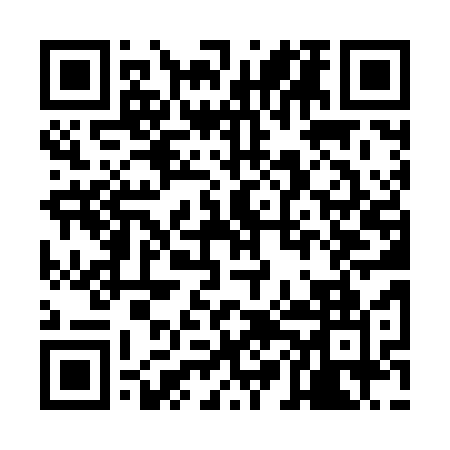 Prayer times for Minnesota Settlement, Montana, USAMon 1 Jul 2024 - Wed 31 Jul 2024High Latitude Method: Angle Based RulePrayer Calculation Method: Islamic Society of North AmericaAsar Calculation Method: ShafiPrayer times provided by https://www.salahtimes.comDateDayFajrSunriseDhuhrAsrMaghribIsha1Mon3:195:181:205:379:2311:222Tue3:205:181:215:379:2311:223Wed3:205:191:215:379:2211:224Thu3:205:201:215:379:2211:215Fri3:215:211:215:379:2111:216Sat3:215:211:215:379:2111:217Sun3:225:221:225:379:2011:218Mon3:225:231:225:379:2011:219Tue3:235:241:225:379:1911:2010Wed3:235:251:225:379:1911:2011Thu3:245:261:225:369:1811:2012Fri3:245:271:225:369:1711:2013Sat3:255:281:225:369:1611:1914Sun3:265:291:225:369:1511:1915Mon3:265:301:235:369:1411:1816Tue3:275:311:235:359:1411:1817Wed3:275:321:235:359:1311:1818Thu3:285:331:235:359:1211:1719Fri3:295:351:235:359:1111:1520Sat3:315:361:235:349:0911:1321Sun3:345:371:235:349:0811:1122Mon3:365:381:235:339:0711:0923Tue3:385:391:235:339:0611:0724Wed3:405:411:235:339:0511:0525Thu3:425:421:235:329:0411:0326Fri3:455:431:235:329:0211:0027Sat3:475:441:235:319:0110:5828Sun3:495:461:235:319:0010:5629Mon3:515:471:235:308:5810:5330Tue3:535:481:235:308:5710:5131Wed3:565:501:235:298:5510:49